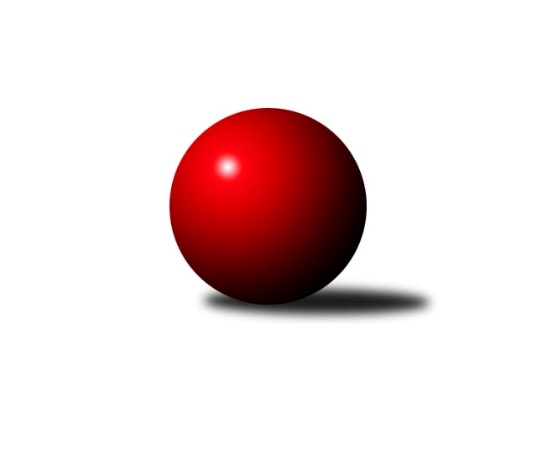 Č.12Ročník 2016/2017	14.1.2017Nejlepšího výkonu v tomto kole: 2721 dosáhlo družstvo: TJ Spartak Bílovec ˝A˝Krajský přebor MS 2016/2017Výsledky 12. kolaSouhrnný přehled výsledků:TJ Nový Jičín ˝A˝	- Kuželky Horní Benešov	6:2	2421:2393	5.0:7.0	14.1.TJ Unie Hlubina˝B˝	- TJ Sokol Bohumín˝C˝	7:1	2502:2395	7.0:5.0	14.1.TJ VOKD Poruba ˝B˝	- KK Minerva Opava ˝B˝	2:6	2222:2352	5.0:7.0	14.1.TJ Sokol Sedlnice ˝B˝	- TJ VOKD Poruba ˝A˝	3:5	2608:2657	5.5:6.5	14.1.TJ Sokol Bohumín ˝B˝	- KK Hranice ˝A˝	6:2	2536:2384	10.0:2.0	14.1.TJ Opava ˝C˝	- TJ Spartak Bílovec ˝A˝	1:7	2543:2721	4.0:8.0	14.1.Tabulka družstev:	1.	TJ Spartak Bílovec ˝A˝	13	10	0	3	66.5 : 37.5 	92.0 : 64.0 	 2527	20	2.	TJ Sokol Bohumín ˝B˝	12	9	0	3	62.0 : 34.0 	87.0 : 57.0 	 2457	18	3.	TJ VOKD Poruba ˝A˝	12	9	0	3	61.0 : 35.0 	88.5 : 55.5 	 2502	18	4.	KK Minerva Opava ˝B˝	12	7	0	5	57.0 : 39.0 	77.5 : 66.5 	 2433	14	5.	Kuželky Horní Benešov	12	7	0	5	52.5 : 43.5 	76.5 : 67.5 	 2381	14	6.	TJ Unie Hlubina˝B˝	12	7	0	5	52.0 : 44.0 	75.5 : 68.5 	 2447	14	7.	KK Hranice ˝A˝	12	6	0	6	49.5 : 46.5 	69.5 : 74.5 	 2478	12	8.	TJ Sokol Bohumín˝C˝	12	5	0	7	39.0 : 57.0 	62.0 : 82.0 	 2402	10	9.	TJ Sokol Sedlnice ˝B˝	13	5	0	8	49.5 : 54.5 	79.0 : 77.0 	 2481	10	10.	TJ Nový Jičín ˝A˝	12	4	0	8	39.0 : 57.0 	61.5 : 82.5 	 2360	8	11.	TJ Opava ˝C˝	12	4	0	8	36.0 : 60.0 	65.0 : 79.0 	 2468	8	12.	TJ VOKD Poruba ˝B˝	12	0	0	12	20.0 : 76.0 	42.0 : 102.0 	 2354	0Podrobné výsledky kola:	 TJ Nový Jičín ˝A˝	2421	6:2	2393	Kuželky Horní Benešov	Libor Jurečka	 	 209 	 194 		403 	 1:1 	 401 	 	194 	 207		Martin Koraba	Jana Hrňová	 	 187 	 174 		361 	 0:2 	 392 	 	210 	 182		David Schiedek	Radek Chovanec	 	 222 	 205 		427 	 1:1 	 385 	 	167 	 218		Miroslav Procházka	Ivana Volná	 	 185 	 197 		382 	 1:1 	 366 	 	189 	 177		Jaroslav Lakomý	Jan Pospěch	 	 214 	 219 		433 	 1:1 	 441 	 	223 	 218		Martin Weiss	Jiří Madecký	 	 212 	 203 		415 	 1:1 	 408 	 	200 	 208		Jaromír Martiníkrozhodčí: Nejlepší výkon utkání: 441 - Martin Weiss	 TJ Unie Hlubina˝B˝	2502	7:1	2395	TJ Sokol Bohumín˝C˝	Petr Chodura	 	 199 	 234 		433 	 1:1 	 425 	 	210 	 215		Stanislav Sliwka	Josef Kyjovský	 	 168 	 200 		368 	 0:2 	 413 	 	206 	 207		Jaroslav Klus	Josef Hájek	 	 195 	 201 		396 	 1:1 	 389 	 	187 	 202		Jan Stuš	Pavel Krompolc	 	 205 	 247 		452 	 2:0 	 377 	 	189 	 188		Alfréd Hermann	Roman Grüner	 	 207 	 214 		421 	 2:0 	 379 	 	205 	 174		Lucie Bogdanowiczová	Václav Rábl	 	 200 	 232 		432 	 1:1 	 412 	 	214 	 198		Pavel Plačekrozhodčí: Nejlepší výkon utkání: 452 - Pavel Krompolc	 TJ VOKD Poruba ˝B˝	2222	2:6	2352	KK Minerva Opava ˝B˝	Helena Hýžová	 	 183 	 185 		368 	 1:1 	 375 	 	201 	 174		Jan Král	Roman Klímek	 	 187 	 199 		386 	 1:1 	 378 	 	195 	 183		Jan Strnadel	Vojtěch Turlej	 	 188 	 171 		359 	 1:1 	 368 	 	180 	 188		Zdeněk Štohanzl	Marek Číž	 	 182 	 190 		372 	 1:1 	 368 	 	187 	 181		Karel Vágner	Lukáš Trojek	 	 158 	 208 		366 	 1:1 	 424 	 	222 	 202		Petr Frank	Antonín Chalcář	 	 199 	 172 		371 	 0:2 	 439 	 	203 	 236		Tomáš Králrozhodčí: Nejlepší výkon utkání: 439 - Tomáš Král	 TJ Sokol Sedlnice ˝B˝	2608	3:5	2657	TJ VOKD Poruba ˝A˝	Michaela Tobolová	 	 204 	 234 		438 	 1:1 	 450 	 	234 	 216		Pavel Hrabec	Adéla Sobotíková	 	 218 	 236 		454 	 1.5:0.5 	 443 	 	218 	 225		Jiří Kratoš	Renáta Janyšková	 	 206 	 218 		424 	 1:1 	 422 	 	213 	 209		Jan Míka	Barbora Janyšková	 	 193 	 197 		390 	 0:2 	 445 	 	238 	 207		Martin Skopal	Ladislav Petr	 	 226 	 238 		464 	 1:1 	 456 	 	231 	 225		Petr Oravec	Rostislav Kletenský	 	 221 	 217 		438 	 1:1 	 441 	 	220 	 221		Jan Žídekrozhodčí: Nejlepší výkon utkání: 464 - Ladislav Petr	 TJ Sokol Bohumín ˝B˝	2536	6:2	2384	KK Hranice ˝A˝	René Světlík	 	 174 	 198 		372 	 1:1 	 381 	 	200 	 181		Vratislav Kolář	Martina Honlová	 	 209 	 199 		408 	 1:1 	 409 	 	217 	 192		Jiří Terrich	Dalibor Hamrozy	 	 218 	 212 		430 	 2:0 	 407 	 	196 	 211		Jaroslav Ledvina	Jaromír Piska	 	 210 	 226 		436 	 2:0 	 378 	 	188 	 190		František Opravil	Lada Péli	 	 216 	 231 		447 	 2:0 	 413 	 	205 	 208		Anna Ledvinová	Roman Honl	 	 230 	 213 		443 	 2:0 	 396 	 	212 	 184		Petr Pavelka strozhodčí: Nejlepší výkon utkání: 447 - Lada Péli	 TJ Opava ˝C˝	2543	1:7	2721	TJ Spartak Bílovec ˝A˝	Břetislav Mrkvica	 	 227 	 235 		462 	 1:1 	 463 	 	224 	 239		Filip Sýkora	Rudolf Tvrdoň	 	 222 	 237 		459 	 2:0 	 440 	 	212 	 228		Karel Šnajdárek	Václav Boháčík	 	 188 	 221 		409 	 1:1 	 431 	 	218 	 213		Tomáš Binar	Barbora Víchová	 	 212 	 206 		418 	 0:2 	 441 	 	216 	 225		Vladimír Štacha	Tomáš Valíček	 	 178 	 200 		378 	 0:2 	 468 	 	243 	 225		David Binar	Karel Škrobánek	 	 215 	 202 		417 	 0:2 	 478 	 	241 	 237		Milan Zezulkarozhodčí: Nejlepší výkon utkání: 478 - Milan ZezulkaPořadí jednotlivců:	jméno hráče	družstvo	celkem	plné	dorážka	chyby	poměr kuž.	Maximum	1.	Anna Ledvinová 	KK Hranice ˝A˝	444.03	303.5	140.5	3.1	6/6	(487)	2.	Ladislav Petr 	TJ Sokol Sedlnice ˝B˝	436.14	295.8	140.3	4.2	7/7	(468)	3.	Roman Honl 	TJ Sokol Bohumín ˝B˝	435.00	293.2	141.8	4.7	6/7	(455)	4.	David Binar 	TJ Spartak Bílovec ˝A˝	434.80	303.9	130.9	6.1	7/8	(492)	5.	Břetislav Mrkvica 	TJ Opava ˝C˝	434.57	299.8	134.8	4.0	5/7	(462)	6.	Pavel Marek 	TJ Unie Hlubina˝B˝	430.33	291.3	139.1	4.5	4/5	(447)	7.	Václav Rábl 	TJ Unie Hlubina˝B˝	428.82	295.1	133.7	2.7	5/5	(455)	8.	Martin Weiss 	Kuželky Horní Benešov	428.28	294.2	134.1	5.0	5/6	(455)	9.	Tomáš Král 	KK Minerva Opava ˝B˝	427.28	293.4	133.9	4.9	6/6	(509)	10.	Tomáš Valíček 	TJ Opava ˝C˝	427.04	294.8	132.3	6.6	6/7	(454)	11.	Tomáš Binar 	TJ Spartak Bílovec ˝A˝	426.60	290.5	136.1	3.7	8/8	(490)	12.	Jiří Kratoš 	TJ VOKD Poruba ˝A˝	426.57	288.9	137.7	4.5	6/6	(444)	13.	Karel Šnajdárek 	TJ Spartak Bílovec ˝A˝	426.20	284.4	141.8	4.7	8/8	(466)	14.	Pavel Hrabec 	TJ VOKD Poruba ˝A˝	425.84	294.1	131.7	4.6	5/6	(450)	15.	Petr Pavelka st 	KK Hranice ˝A˝	425.08	294.3	130.8	4.9	6/6	(440)	16.	Jan Žídek 	TJ VOKD Poruba ˝A˝	423.43	291.5	131.9	5.0	6/6	(441)	17.	Jan Strnadel 	KK Minerva Opava ˝B˝	422.72	293.1	129.6	8.4	6/6	(459)	18.	Lada Péli 	TJ Sokol Bohumín ˝B˝	420.00	290.8	129.2	4.9	7/7	(450)	19.	Jana Martínková 	KK Minerva Opava ˝B˝	419.95	290.1	129.9	5.9	4/6	(450)	20.	Dana Lamichová 	TJ Opava ˝C˝	419.87	294.0	125.9	6.7	5/7	(455)	21.	Rostislav Kletenský 	TJ Sokol Sedlnice ˝B˝	418.98	290.3	128.7	5.5	7/7	(442)	22.	Vladimír Štacha 	TJ Spartak Bílovec ˝A˝	417.20	288.2	129.0	7.0	7/8	(457)	23.	Barbora Janyšková 	TJ Sokol Sedlnice ˝B˝	415.78	287.6	128.2	5.8	6/7	(454)	24.	Martin Skopal 	TJ VOKD Poruba ˝A˝	415.60	283.1	132.5	5.8	5/6	(445)	25.	Karel Škrobánek 	TJ Opava ˝C˝	414.80	289.2	125.6	7.3	6/7	(480)	26.	Pavel Plaček 	TJ Sokol Bohumín˝C˝	413.63	294.6	119.1	8.4	6/6	(461)	27.	Renáta Janyšková 	TJ Sokol Sedlnice ˝B˝	413.56	288.9	124.6	7.3	7/7	(450)	28.	Jaroslav Klus 	TJ Sokol Bohumín˝C˝	413.14	279.8	133.3	5.1	5/6	(445)	29.	Jaromír Martiník 	Kuželky Horní Benešov	412.36	289.4	123.0	3.7	6/6	(475)	30.	Jan Míka 	TJ VOKD Poruba ˝A˝	412.36	284.4	128.0	6.3	4/6	(437)	31.	Jiří Terrich 	KK Hranice ˝A˝	410.36	292.3	118.1	9.4	6/6	(423)	32.	Michal Bezruč 	TJ VOKD Poruba ˝A˝	410.17	285.2	125.0	7.2	5/6	(430)	33.	Jan Král 	KK Minerva Opava ˝B˝	410.06	286.3	123.8	6.1	4/6	(473)	34.	František Opravil 	KK Hranice ˝A˝	409.06	284.4	124.6	5.5	6/6	(450)	35.	Jiří Madecký 	TJ Nový Jičín ˝A˝	408.40	290.5	117.9	7.7	6/7	(436)	36.	Pavel Krompolc 	TJ Unie Hlubina˝B˝	407.20	283.7	123.5	7.4	5/5	(452)	37.	Klára Tobolová 	TJ Sokol Sedlnice ˝B˝	406.86	287.0	119.9	8.0	7/7	(463)	38.	Radek Škarka 	TJ Nový Jičín ˝A˝	406.55	283.9	122.7	7.0	5/7	(438)	39.	Jan Pospěch 	TJ Nový Jičín ˝A˝	405.81	284.5	121.3	6.8	7/7	(444)	40.	Jaromír Piska 	TJ Sokol Bohumín ˝B˝	404.29	280.0	124.3	5.5	7/7	(449)	41.	Petr Frank 	KK Minerva Opava ˝B˝	404.08	279.6	124.5	8.1	5/6	(443)	42.	Rudolf Tvrdoň 	TJ Opava ˝C˝	403.64	277.4	126.3	7.1	6/7	(459)	43.	Miroslav Procházka 	Kuželky Horní Benešov	402.56	286.6	116.0	9.4	6/6	(453)	44.	Michaela Tobolová 	TJ Sokol Sedlnice ˝B˝	401.88	274.1	127.8	6.6	7/7	(438)	45.	Václav Boháčík 	TJ Opava ˝C˝	401.29	283.5	117.8	8.7	6/7	(438)	46.	Lukáš Trojek 	TJ VOKD Poruba ˝B˝	399.73	277.1	122.6	11.3	5/6	(423)	47.	Jaroslav Hrabuška 	TJ VOKD Poruba ˝B˝	399.50	283.5	116.0	10.6	4/6	(413)	48.	Jaroslav Ledvina 	KK Hranice ˝A˝	399.38	281.2	118.2	8.1	6/6	(436)	49.	Martin Koraba 	Kuželky Horní Benešov	399.22	280.3	118.9	6.2	6/6	(441)	50.	Roman Grüner 	TJ Unie Hlubina˝B˝	399.17	278.6	120.6	9.5	5/5	(432)	51.	Antonín Chalcář 	TJ VOKD Poruba ˝B˝	398.31	288.2	110.1	11.2	4/6	(424)	52.	Alfréd Hermann 	TJ Sokol Bohumín˝C˝	398.16	288.7	109.4	10.8	5/6	(441)	53.	Stanislav Sliwka 	TJ Sokol Bohumín˝C˝	397.83	279.5	118.4	7.4	5/6	(427)	54.	Jana Tvrdoňová 	TJ Opava ˝C˝	397.39	276.1	121.3	8.6	6/7	(443)	55.	Lucie Bogdanowiczová 	TJ Sokol Bohumín˝C˝	395.67	283.5	112.2	8.0	5/6	(453)	56.	Helena Hýžová 	TJ VOKD Poruba ˝B˝	394.96	278.9	116.1	9.2	5/6	(416)	57.	Václav Kladiva 	TJ Sokol Bohumín˝C˝	393.57	290.2	103.4	13.5	5/6	(433)	58.	Marek Číž 	TJ VOKD Poruba ˝B˝	393.14	281.8	111.3	9.3	5/6	(418)	59.	Josef Hájek 	TJ Unie Hlubina˝B˝	391.73	276.8	114.9	8.9	5/5	(432)	60.	Martina Honlová 	TJ Sokol Bohumín ˝B˝	391.39	268.3	123.1	6.9	6/7	(412)	61.	Zdeněk Štohanzl 	KK Minerva Opava ˝B˝	391.08	274.8	116.3	7.8	6/6	(475)	62.	Jan Stuš 	TJ Sokol Bohumín˝C˝	390.88	274.2	116.7	8.8	5/6	(446)	63.	David Schiedek 	Kuželky Horní Benešov	387.19	270.1	117.1	10.0	4/6	(414)	64.	Radek Chovanec 	TJ Nový Jičín ˝A˝	386.71	268.0	118.7	11.3	7/7	(430)	65.	Zdeňka Terrichová 	KK Hranice ˝A˝	380.60	279.2	101.4	13.8	5/6	(425)	66.	Josef Kyjovský 	TJ Unie Hlubina˝B˝	377.96	272.6	105.4	10.2	4/5	(430)	67.	Libor Jurečka 	TJ Nový Jičín ˝A˝	375.75	266.2	109.5	10.4	6/7	(425)	68.	Jaroslav Lakomý 	Kuželky Horní Benešov	375.05	266.0	109.1	11.7	5/6	(426)	69.	Vojtěch Turlej 	TJ VOKD Poruba ˝B˝	368.67	269.2	99.5	12.8	4/6	(391)	70.	Ján Pelikán 	TJ Nový Jičín ˝A˝	366.33	272.7	93.6	14.4	6/7	(405)	71.	Karel Vágner 	KK Minerva Opava ˝B˝	364.53	271.4	93.1	14.1	5/6	(397)		Vlastimil Kotrla 	Kuželky Horní Benešov	439.25	297.3	142.0	6.5	2/6	(461)		Milan Zezulka 	TJ Spartak Bílovec ˝A˝	438.40	298.6	139.8	4.6	5/8	(478)		Ota Beňo 	TJ Spartak Bílovec ˝A˝	437.00	298.0	139.0	9.0	1/8	(437)		Filip Sýkora 	TJ Spartak Bílovec ˝A˝	433.28	289.8	143.4	6.4	5/8	(469)		Petr Chodura 	TJ Unie Hlubina˝B˝	433.25	284.5	148.8	3.5	2/5	(442)		Petr Oravec 	TJ VOKD Poruba ˝A˝	432.00	289.0	143.0	3.5	2/6	(456)		Miroslava Ševčíková 	TJ Sokol Bohumín˝C˝	431.50	296.0	135.5	5.0	1/6	(433)		Dalibor Hamrozy 	TJ Sokol Bohumín ˝B˝	430.45	299.5	131.0	8.5	4/7	(457)		Dalibor Vinklar 	KK Hranice ˝A˝	427.00	297.0	130.0	4.0	1/6	(427)		Rudolf Riezner 	TJ Unie Hlubina˝B˝	425.00	302.0	123.0	10.0	1/5	(425)		Dominika Vinklarová 	KK Hranice ˝A˝	421.00	289.0	132.0	4.0	1/6	(421)		Adéla Sobotíková 	TJ Sokol Sedlnice ˝B˝	417.50	288.5	129.0	5.0	1/7	(454)		Kamila Skopalová 	TJ VOKD Poruba ˝B˝	414.50	292.5	122.0	7.5	2/6	(451)		Petr Hrňa 	TJ Nový Jičín ˝A˝	411.00	281.5	129.5	7.5	2/7	(421)		Richard Šimek 	TJ VOKD Poruba ˝A˝	407.17	285.8	121.3	7.2	3/6	(434)		Radim Bezruč 	TJ VOKD Poruba ˝B˝	407.00	293.0	114.0	10.0	1/6	(407)		Renáta Smijová 	KK Minerva Opava ˝B˝	404.89	282.0	122.9	9.6	3/6	(452)		Ivana Volná 	TJ Nový Jičín ˝A˝	404.75	279.8	125.0	6.3	4/7	(421)		Radim Konečný 	TJ Unie Hlubina˝B˝	402.22	285.9	116.3	6.0	3/5	(435)		Zdeněk Hebda 	TJ VOKD Poruba ˝B˝	402.00	279.8	122.3	8.0	2/6	(416)		Stanislav Brejcha 	TJ Sokol Sedlnice ˝B˝	402.00	280.0	122.0	6.0	1/7	(402)		René Světlík 	TJ Sokol Bohumín ˝B˝	401.19	284.1	117.1	8.0	4/7	(449)		Jana Martiníková 	Kuželky Horní Benešov	401.00	271.8	129.3	10.5	2/6	(411)		Antonín Žídek 	Kuželky Horní Benešov	400.00	287.0	113.0	8.0	1/6	(400)		Barbora Víchová 	TJ Opava ˝C˝	398.08	275.5	122.6	6.0	3/7	(418)		Jana Hrňová 	TJ Nový Jičín ˝A˝	395.67	269.0	126.7	4.3	1/7	(433)		Milan Pčola 	TJ VOKD Poruba ˝B˝	395.00	279.0	116.0	11.0	1/6	(395)		Miroslav Paloc 	TJ Sokol Bohumín˝C˝	395.00	293.0	102.0	11.0	1/6	(395)		Milan Binar 	TJ Spartak Bílovec ˝A˝	394.00	274.0	120.0	10.0	2/8	(395)		Lukáš Modlitba 	TJ Sokol Bohumín ˝B˝	393.50	266.5	127.0	5.5	2/7	(410)		Štefan Dendis 	TJ Sokol Bohumín ˝B˝	393.00	282.7	110.3	6.3	3/7	(418)		Libor Krajčí 	TJ Sokol Bohumín ˝B˝	392.85	280.5	112.4	7.1	4/7	(422)		Helena Martinčáková 	TJ VOKD Poruba ˝B˝	392.00	284.0	108.0	10.7	3/6	(406)		Vratislav Kolář 	KK Hranice ˝A˝	388.88	276.6	112.3	5.8	2/6	(414)		Rostislav Klazar 	TJ Spartak Bílovec ˝A˝	388.50	272.0	116.5	8.0	2/8	(396)		Antonín Fabík 	TJ Spartak Bílovec ˝A˝	387.96	280.3	107.7	10.0	4/8	(421)		Zdeněk Mžik 	TJ VOKD Poruba ˝B˝	387.67	282.7	105.0	11.2	3/6	(414)		Libor Pšenica 	TJ Unie Hlubina˝B˝	386.00	263.0	123.0	3.0	1/5	(386)		Petr Schwalbe 	TJ Opava ˝C˝	375.00	275.0	100.0	12.0	1/7	(375)		Roman Klímek 	TJ VOKD Poruba ˝B˝	374.72	272.4	102.3	11.4	3/6	(421)		Roman Škrobánek 	TJ Opava ˝C˝	353.00	247.0	106.0	14.0	1/7	(353)		David Juřica 	TJ Sokol Sedlnice ˝B˝	349.00	256.5	92.5	15.5	2/7	(368)Sportovně technické informace:Starty náhradníků:registrační číslo	jméno a příjmení 	datum startu 	družstvo	číslo startu12112	Jiří Madecký	14.01.2017	TJ Nový Jičín ˝A˝	1x9004	Karel Šnajdárek	14.01.2017	TJ Spartak Bílovec ˝A˝	1x18799	Jan Žídek	14.01.2017	TJ VOKD Poruba ˝A˝	1x11479	Zdeněk Štohanzl	14.01.2017	KK Minerva Opava ˝B˝	1x19195	Jan Strnadel	14.01.2017	KK Minerva Opava ˝B˝	1x14536	Petr Chodura	14.01.2017	TJ Unie Hlubina˝B˝	1x13498	Jana Stehlíková	14.01.2017	TJ Nový Jičín ˝A˝	1x21444	Pavel Krompolc	14.01.2017	TJ Unie Hlubina˝B˝	1x14065	Josef Kyjovský	14.01.2017	TJ Unie Hlubina˝B˝	1x14960	Petr Oravec	14.01.2017	TJ VOKD Poruba ˝A˝	1x
Hráči dopsaní na soupisku:registrační číslo	jméno a příjmení 	datum startu 	družstvo	Program dalšího kola:13. kolo21.1.2017	so	9:00	TJ Spartak Bílovec ˝A˝ - TJ Sokol Bohumín ˝B˝	21.1.2017	so	9:00	KK Hranice ˝A˝ - TJ VOKD Poruba ˝B˝	21.1.2017	so	9:00	KK Minerva Opava ˝B˝ - TJ Sokol Sedlnice ˝B˝	21.1.2017	so	9:00	TJ VOKD Poruba ˝A˝ - TJ Unie Hlubina˝B˝	21.1.2017	so	10:00	TJ Sokol Bohumín˝C˝ - Kuželky Horní Benešov	21.1.2017	so	12:30	TJ Opava ˝C˝ - TJ Nový Jičín ˝A˝	Nejlepší šestka kola - absolutněNejlepší šestka kola - absolutněNejlepší šestka kola - absolutněNejlepší šestka kola - absolutněNejlepší šestka kola - dle průměru kuželenNejlepší šestka kola - dle průměru kuželenNejlepší šestka kola - dle průměru kuželenNejlepší šestka kola - dle průměru kuželenNejlepší šestka kola - dle průměru kuželenPočetJménoNázev týmuVýkonPočetJménoNázev týmuPrůměr (%)Výkon2xMilan ZezulkaBílovec A4781xMilan ZezulkaBílovec A115.074784xDavid BinarBílovec A4684xLadislav PetrSedlnice B113.394644xLadislav PetrSedlnice B4643xDavid BinarBílovec A112.664684xFilip SýkoraBílovec A4632xFilip SýkoraBílovec A111.454633xBřetislav MrkvicaOpava C4621xPetr OravecVOKD A111.444562xRudolf TvrdoňOpava C4593xBřetislav MrkvicaOpava C111.21462